全教總【黃森廉有機農場 紅東帥番茄】訂購單  (2月底截止，售完為止)           支持在地農業，全教總邀請您一起來訂購資訊會員姓名：會員姓名：會員卡號：會員卡號：會員卡號：訂購資訊會員學校會員學校訂購資訊收貨人姓名：收貨人姓名：收貨人電話：收貨人電話：收貨人電話：訂購資訊收貨人地址：收貨人地址：品名品名內容內容內容內容團購價團購價團購價訂購數量合計有機紅東帥小番茄有機紅東帥小番茄1盒1斤--120元1箱10盒1盒1斤--120元1箱10盒1盒1斤--120元1箱10盒1盒1斤--120元1箱10盒1200元/箱1200元/箱1200元/箱       箱                 元                      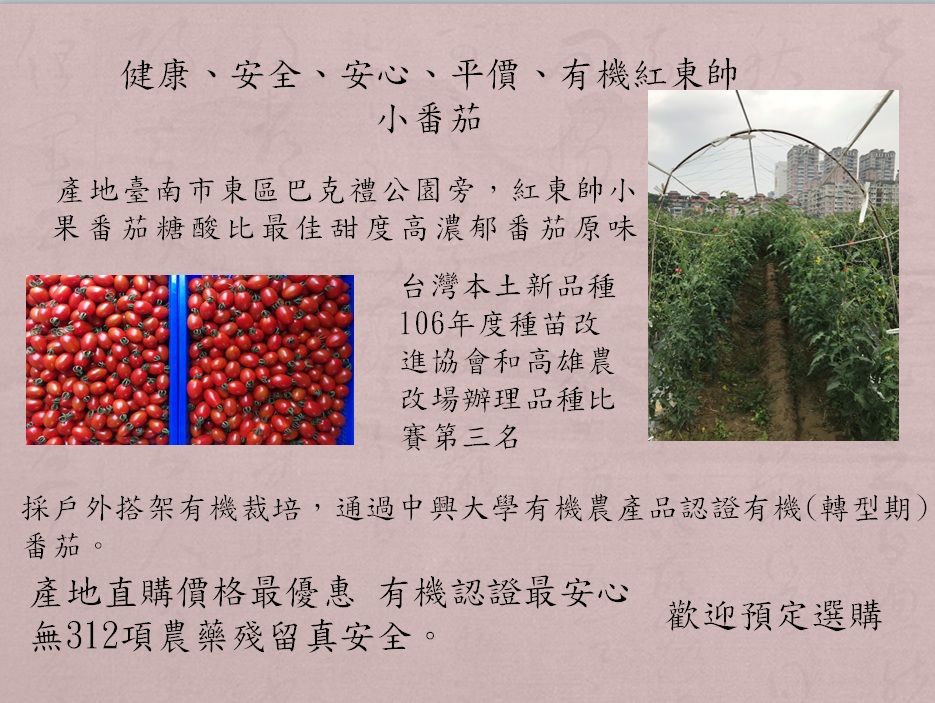 ※到貨後，放置3天或果實稍微軟些，為最佳賞味時期※到貨後，放置3天或果實稍微軟些，為最佳賞味時期※到貨後，放置3天或果實稍微軟些，為最佳賞味時期※到貨後，放置3天或果實稍微軟些，為最佳賞味時期※到貨後，放置3天或果實稍微軟些，為最佳賞味時期※到貨後，放置3天或果實稍微軟些，為最佳賞味時期※到貨後，放置3天或果實稍微軟些，為最佳賞味時期※到貨後，放置3天或果實稍微軟些，為最佳賞味時期※到貨後，放置3天或果實稍微軟些，為最佳賞味時期※到貨後，放置3天或果實稍微軟些，為最佳賞味時期※到貨後，放置3天或果實稍微軟些，為最佳賞味時期※採貨到付款方式辦理※運費說明：本島及離島滿2箱(含)以上免運費；未達門檻，本島每箱120元，離島每箱380元，未滿一箱以一箱計。廠商收到訂單會告知出貨日期。※訂購E-Mail：viviysl@yahoo.com.tw(福利部的信箱)※收到訂購單後，會E-mail給訂購會員，確認訂購成功。※農場在收到工會確認單後，即為您備貨出貨，一般在本公司收到訂單後7個工作日內可出貨。※新品瑕疵，請於到貨當天通知本公司，本公司保證更換新品、人為因素除外。※採貨到付款方式辦理※運費說明：本島及離島滿2箱(含)以上免運費；未達門檻，本島每箱120元，離島每箱380元，未滿一箱以一箱計。廠商收到訂單會告知出貨日期。※訂購E-Mail：viviysl@yahoo.com.tw(福利部的信箱)※收到訂購單後，會E-mail給訂購會員，確認訂購成功。※農場在收到工會確認單後，即為您備貨出貨，一般在本公司收到訂單後7個工作日內可出貨。※新品瑕疵，請於到貨當天通知本公司，本公司保證更換新品、人為因素除外。※採貨到付款方式辦理※運費說明：本島及離島滿2箱(含)以上免運費；未達門檻，本島每箱120元，離島每箱380元，未滿一箱以一箱計。廠商收到訂單會告知出貨日期。※訂購E-Mail：viviysl@yahoo.com.tw(福利部的信箱)※收到訂購單後，會E-mail給訂購會員，確認訂購成功。※農場在收到工會確認單後，即為您備貨出貨，一般在本公司收到訂單後7個工作日內可出貨。※新品瑕疵，請於到貨當天通知本公司，本公司保證更換新品、人為因素除外。※採貨到付款方式辦理※運費說明：本島及離島滿2箱(含)以上免運費；未達門檻，本島每箱120元，離島每箱380元，未滿一箱以一箱計。廠商收到訂單會告知出貨日期。※訂購E-Mail：viviysl@yahoo.com.tw(福利部的信箱)※收到訂購單後，會E-mail給訂購會員，確認訂購成功。※農場在收到工會確認單後，即為您備貨出貨，一般在本公司收到訂單後7個工作日內可出貨。※新品瑕疵，請於到貨當天通知本公司，本公司保證更換新品、人為因素除外。※採貨到付款方式辦理※運費說明：本島及離島滿2箱(含)以上免運費；未達門檻，本島每箱120元，離島每箱380元，未滿一箱以一箱計。廠商收到訂單會告知出貨日期。※訂購E-Mail：viviysl@yahoo.com.tw(福利部的信箱)※收到訂購單後，會E-mail給訂購會員，確認訂購成功。※農場在收到工會確認單後，即為您備貨出貨，一般在本公司收到訂單後7個工作日內可出貨。※新品瑕疵，請於到貨當天通知本公司，本公司保證更換新品、人為因素除外。※採貨到付款方式辦理※運費說明：本島及離島滿2箱(含)以上免運費；未達門檻，本島每箱120元，離島每箱380元，未滿一箱以一箱計。廠商收到訂單會告知出貨日期。※訂購E-Mail：viviysl@yahoo.com.tw(福利部的信箱)※收到訂購單後，會E-mail給訂購會員，確認訂購成功。※農場在收到工會確認單後，即為您備貨出貨，一般在本公司收到訂單後7個工作日內可出貨。※新品瑕疵，請於到貨當天通知本公司，本公司保證更換新品、人為因素除外。※採貨到付款方式辦理※運費說明：本島及離島滿2箱(含)以上免運費；未達門檻，本島每箱120元，離島每箱380元，未滿一箱以一箱計。廠商收到訂單會告知出貨日期。※訂購E-Mail：viviysl@yahoo.com.tw(福利部的信箱)※收到訂購單後，會E-mail給訂購會員，確認訂購成功。※農場在收到工會確認單後，即為您備貨出貨，一般在本公司收到訂單後7個工作日內可出貨。※新品瑕疵，請於到貨當天通知本公司，本公司保證更換新品、人為因素除外。※採貨到付款方式辦理※運費說明：本島及離島滿2箱(含)以上免運費；未達門檻，本島每箱120元，離島每箱380元，未滿一箱以一箱計。廠商收到訂單會告知出貨日期。※訂購E-Mail：viviysl@yahoo.com.tw(福利部的信箱)※收到訂購單後，會E-mail給訂購會員，確認訂購成功。※農場在收到工會確認單後，即為您備貨出貨，一般在本公司收到訂單後7個工作日內可出貨。※新品瑕疵，請於到貨當天通知本公司，本公司保證更換新品、人為因素除外。※採貨到付款方式辦理※運費說明：本島及離島滿2箱(含)以上免運費；未達門檻，本島每箱120元，離島每箱380元，未滿一箱以一箱計。廠商收到訂單會告知出貨日期。※訂購E-Mail：viviysl@yahoo.com.tw(福利部的信箱)※收到訂購單後，會E-mail給訂購會員，確認訂購成功。※農場在收到工會確認單後，即為您備貨出貨，一般在本公司收到訂單後7個工作日內可出貨。※新品瑕疵，請於到貨當天通知本公司，本公司保證更換新品、人為因素除外。※採貨到付款方式辦理※運費說明：本島及離島滿2箱(含)以上免運費；未達門檻，本島每箱120元，離島每箱380元，未滿一箱以一箱計。廠商收到訂單會告知出貨日期。※訂購E-Mail：viviysl@yahoo.com.tw(福利部的信箱)※收到訂購單後，會E-mail給訂購會員，確認訂購成功。※農場在收到工會確認單後，即為您備貨出貨，一般在本公司收到訂單後7個工作日內可出貨。※新品瑕疵，請於到貨當天通知本公司，本公司保證更換新品、人為因素除外。※採貨到付款方式辦理※運費說明：本島及離島滿2箱(含)以上免運費；未達門檻，本島每箱120元，離島每箱380元，未滿一箱以一箱計。廠商收到訂單會告知出貨日期。※訂購E-Mail：viviysl@yahoo.com.tw(福利部的信箱)※收到訂購單後，會E-mail給訂購會員，確認訂購成功。※農場在收到工會確認單後，即為您備貨出貨，一般在本公司收到訂單後7個工作日內可出貨。※新品瑕疵，請於到貨當天通知本公司，本公司保證更換新品、人為因素除外。